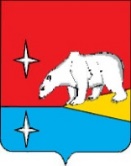 АДМИНИСТРАЦИЯГОРОДСКОГО ОКРУГА ЭГВЕКИНОТПОСТАНОВЛЕНИЕот 3 февраля 2020 г.  		            № 43 - па		                           п. ЭгвекинотОб определении мероприятий, проводимых органами местного самоуправления городского округа Эгвекинот, по обеспечению безопасности людей на водных объектах, расположенных на территории городского округа Эгвекинот, охране их жизни и здоровья Руководствуясь пунктом 32 части 1 статьи 16 Федерального закона от 6 октября 2003 г. № 131-ФЗ «Об общих принципах организации местного самоуправления в Российской Федерации», Постановлением Правительства Чукотского автономного округа от 3 июня 2015 г. № 313 «Об утверждении правил охраны жизни людей на водных объектах в Чукотском автономном округе», Администрация городского округа ЭгвекинотП О С Т А Н О В Л Я Е Т:1. Определить, что органы местного самоуправления городского округа Эгвекинот осуществляют следующие мероприятия по обеспечению безопасности людей на водных объектах, расположенных в городском округе Эгвекинот, охране их жизни и здоровья:1.1. Включают в ежегодный план основных мероприятий городского округа Эгвекинот в области гражданской обороны, предупреждения и ликвидации чрезвычайных ситуаций, обеспечения пожарной безопасности людей на водных объектах мероприятия  по обеспечению безопасности людей на водных объектах, расположенных на территории городского округа Эгвекинот, охране их жизни и здоровья.1.2. Распространяют среди населения информацию о  безопасном поведении на водных объектах, в том числе путем размещения информации на официальном сайте Администрации городского округа Эгвекинот.1.3. Организуют рассмотрение вопросов, связанных с обеспечением безопасности людей на водных объектах, расположенных на территории городского округа Эгвекинот, охраной их жизни и здоровья, на заседаниях Комиссии по предупреждению и ликвидации чрезвычайных ситуаций и обеспечению пожарной безопасности городского округа Эгвекинот.1.4. Информируют об ограничениях водопользования на водных объектах общего пользования, расположенных на территории городского округа Эгвекинот.1.5. Реализуют в установленном законодательством порядке передаваемые государственные полномочия по обеспечению безопасности людей на водных объектах.1.6. Осуществляют иные мероприятия в соответствии с нормативными правовыми актами Российской Федерации, Чукотского автономного округа, городского округа Эгвекинот.2. Признать утратившим силу Постановление Администрации Иультинского муниципального района от 9 апреля 2014 г. № 27-па «О мерах по обеспечению безопасности населения на водных объектах Иультинского муниципального района».3. Настоящее постановление обнародовать в местах, определенных Уставом городского округа Эгвекинот, и разместить на официальном сайте Администрации городского округа Эгвекинот в информационно-телекоммуникационной сети «Интернет».4. Настоящее постановление вступает в силу со дня обнародования.5. Контроль за исполнением настоящего постановления оставляю за собой.Глава Администрации  						                      Р.В. Коркишко